Series: ConnectMessage: The Faith-Full Connection               August 7, 2016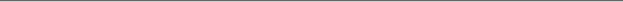 We make lasting connections (bonds) when we are: Faithful1. Dependable  Psalm 125:1; James 5:12; Proverbs 17:172. Predictable  Psalms 25:213. Trustworthy Luke 16:10-11How to be faith-full in failure. Romans 5:1–2; 1 Corinthians 15:10; 2 Corinthians 12:9; Ephesians 2:4–Ephesians 2:10Yours – Grace and redirectEvaluateConfess, make it rightNew focusOthers – Grace and LoveNotes:________________________________________________________________________________________________________________________________________________________________________________________________________________________________________________________________________________________________________________________________________________________________________________________________________________________________________________________________________________________________________________________________________________Praying Together Take some time to list below what is weighing down your heart and bring it to God in prayer: